12 ноября 2018 года  прошёл муниципальный легкоатлетический кросс «Золотая осень» в зачёт Всероссийских спортивных соревнований школьников «Президентские состязания».   В соревновании участвовали  команды образовательных организаций:1.1. МБОУ «Гимназия г. Болхова»;1.2. МБОУ ООШ №2;1.3. МБОУ СОШ №3;1.4. МБОУ «Злынская СОШ»;1.5. МБОУ «Однолуцкая ООШ»;1.6. МБОУ «Трубчевская ООШ»;1.7. МБОУ «Струковская ООШ»;1.8. МБОУ «Гнездиловская СОШ»;1.9. МБОУ «Кривчевская ООШ»;1.10. МБОУ «Больше-Чернская ООШ».     В командном зачёте среди сельских школ на 1месте - МБОУ «Гнездиловская СОШ»; на 2 месте - МБОУ «Однолуцкая ООШ»;3 место- МБОУ «Кривчевская ООШ».     Среди основных городских школ 1место- МБОУ СОШ №3; 2место- МБОУ «Гимназия г. Болхова»; 3 место- МБОУ ООШ №2.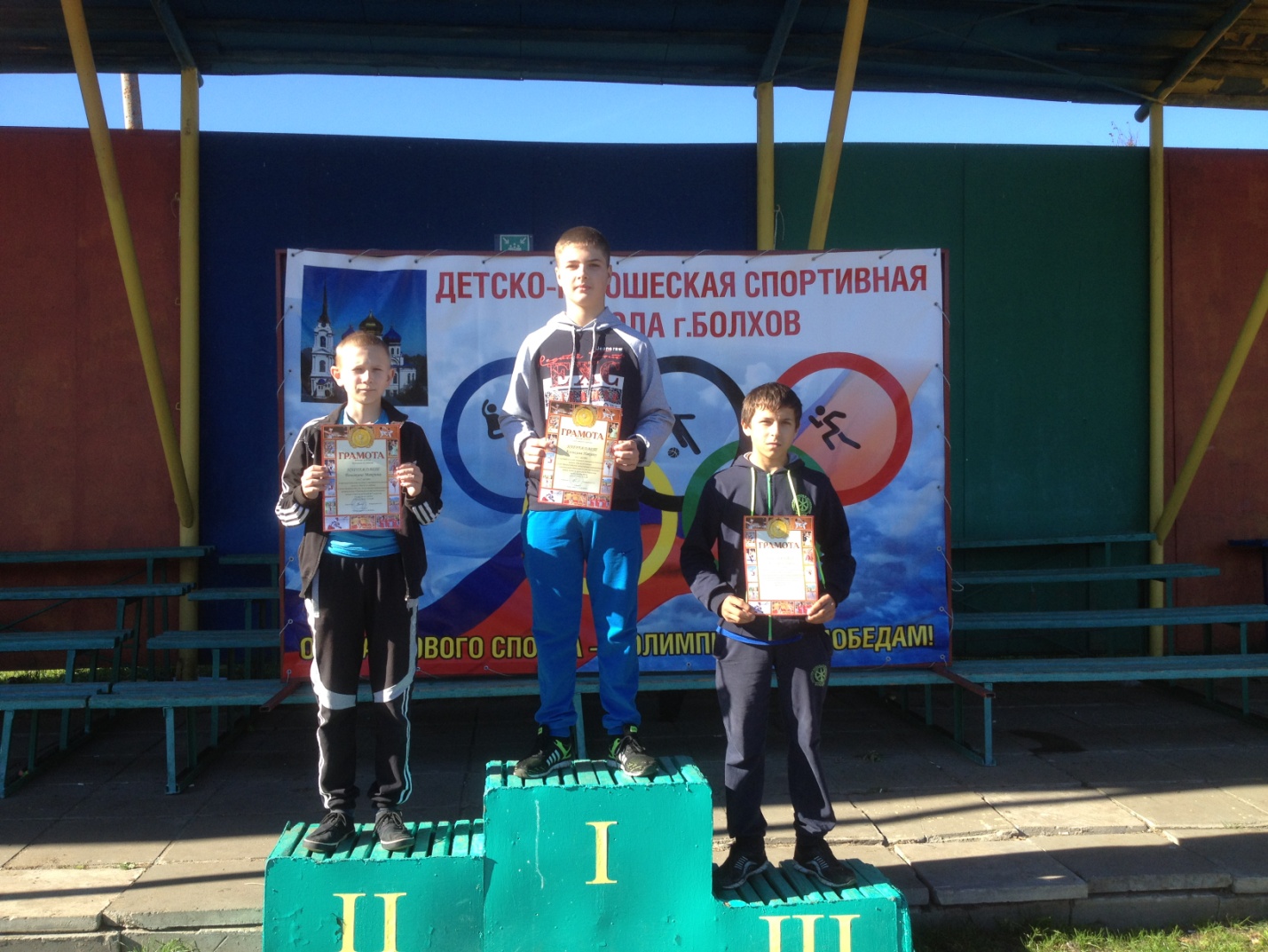 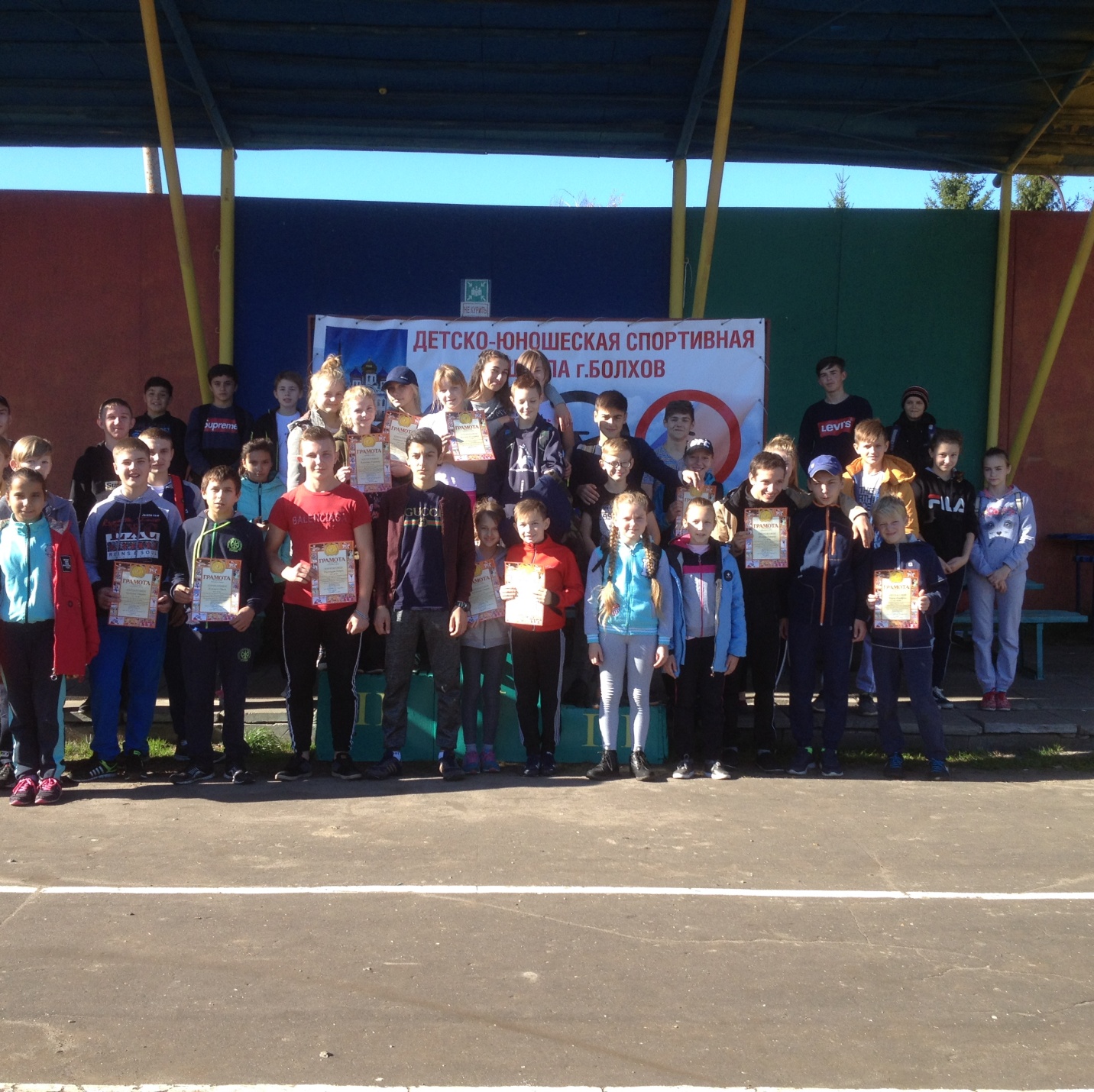 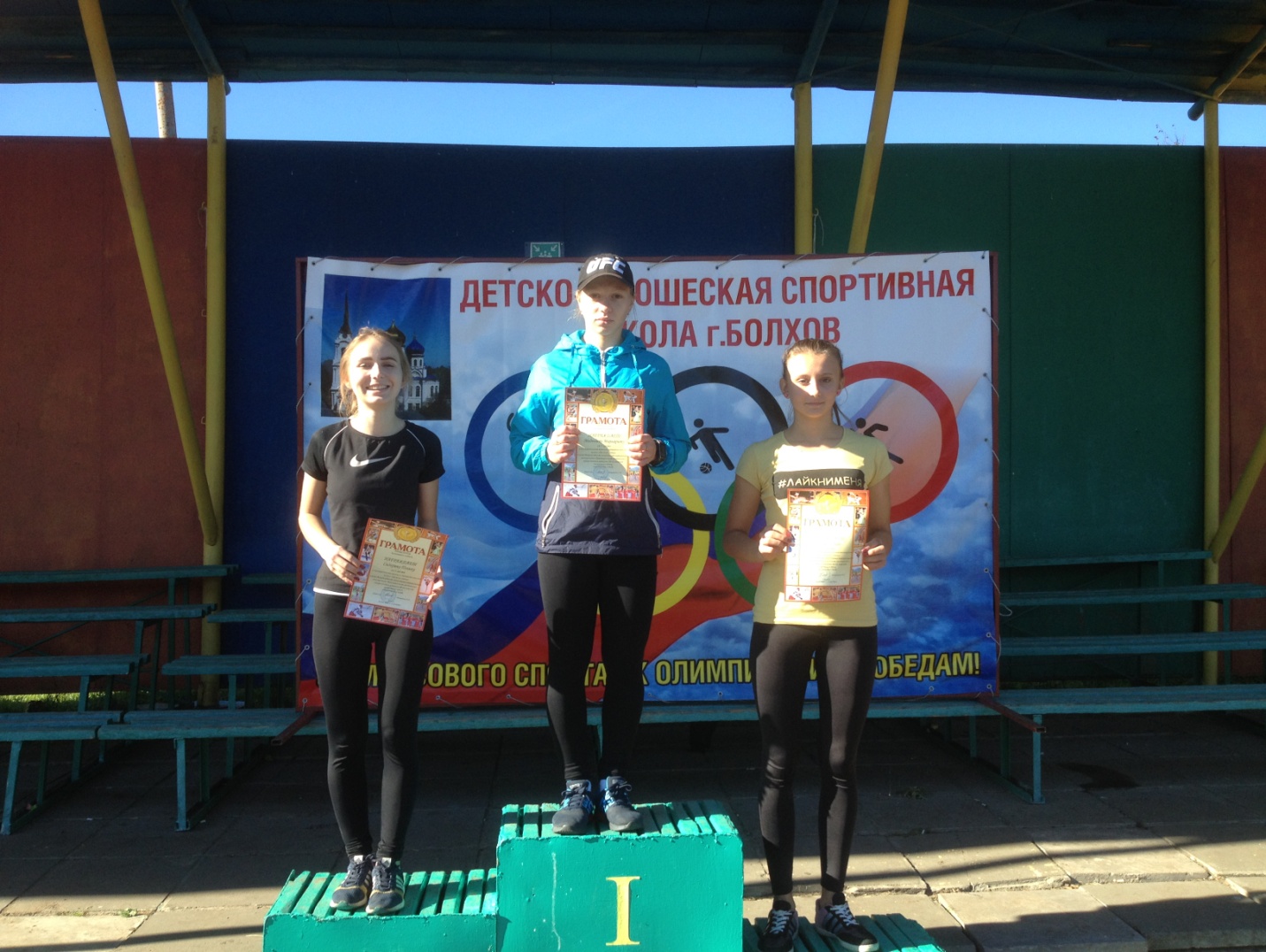 